DAROVACÍ SMLOUVApro právnické osoby2023/1057uzavřená níže uvedeného dne, měsíce a roku podle ustanovení S 2055 a násl. zákona č. 89/2012 Sb., občanský zákoník, ve znění pozdějších předpisů (dále jen „občanský zákoník”)Nadační fond Cesta ke vzdělání se sídlem Mariánské nám. 2/2, 110 01, Praha 1 zastoupený Mgr. Jiřím Růžičkou, předsedou správní rady bankovní spojení: PPF banka, a.s.č. ú.: 2010150001/6000(dále jen „dárce”)aSmíchovská střední průmyslová škola a gymnázium se sídlem Preslova 72/25, 150 21, Praha 5 — Smíchov kterou zastupuje Ing. Radko Sáblík, ředitel č: 61386855 bankovní spojení: Komerční banka, a.s.č. ú.: 19-1426340277/0100(dále jen „obdarovaný”)uzavírají smlouvu:l.Předmětem této smlouvy je úprava vzájemných práv a povinností souvisejících s poskytnutím finančních prostředků jako nadačního příspěvku ve formě daru obdarovanému dárcem.Dárce poskytne dar na realizaci projektu „Mezinárodní projekt odborné spolupráce, exkurze do německých nacistických koncentračních a vyhlazovacích táborů Auschwitz”, což je v souladu s účelem, pro který byl dárce zřízen.Poskytnutí daru schválila správní rada dárce svým rozhodnutím dne 30. května 2023.Dárce poskytne obdarovanému dar ve výši 105 000 Kč na jeho účet do 30. června 2023.Obdarovaný dar přijímá a zavazuje se ho využít k účelu uvedenému v čl. l. odst 2 této smlouvy.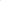 Obdarovaný ve smyslu S 27 odst. 4 zákona č. 250/2000 Sb., o rozpočtových pravidlech územních rozpočtů, ve znění pozdějších předpisů, nabývá dar, který je předmětem této smlouvy, do vlastnictví svého zřizovatele.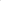 Obdarovaný prohlašuje, že jsou známy daňové povinnosti vyplývající z přijetí výše uvedeného daru a že tyto povinnosti splníObdarovaný se zavazuje:vést evidenci poskytnutého daru odděleně,poskytnutý dar použít nejpozději do 31. prosince 2023,ke dni 31. prosince 2023 provést v rámci účetní uzávěrky zúčtování a předložit jej společně s úplným soupisem faktur a pokladních dokladů dárci nejpozději do 31. ledna 2024,umožnit zástupcům dárce v dohodnutém termínu ověření použití poskytnutého daru k uvedenému účelu a předložit na požádání veškeré podklady, které to potvrzují, v případě nepoužití poskytnutého daru uvedeného v článku Il. Odst. 1 této smlouvy jej bez zbytečných odkladů vrátit dárci, nejpozději do 31. ledna 2024.Obdarovaný je povinen vrátit poskytnutou částku z daru, kterou použil v rozporu s čl. 1. odst. 2 této smlouvy a zároveň zaplatit smluvní pokutu ve výši 50 % z takto neoprávněně použité částky a to do 30 dnů po doručení písemné výzvy dárce.Dárce je oprávněn domáhat se vrácení poskytnutého daru, jestliže obdarovaný poruší některý ze závazků uvedených v článku Ill. této smlouvy.Nevyužije-li obdarovaný celý dar k uvedenému účelu, je povinen zbylou část daru vrátit nejpozději do 31. ledna 2024 na účet dárce. Nevrátí-li obdarovaný do tohoto termínu zbylou část daru, je navíc povinen zaplatit smluvní pokutu ve výši 50 % z takto nevrácené částky.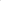 Za dárce bude jako kontaktní osoba v záležitostech této smlouvy vystupovat tajemník*ice Nadačního fondu Cesta ke vzdělání.Za obdarovaného bude jako kontaktní osoba v záležitostech této smlouvy vystupovat statutární orgán, nebo jím určený zástupce.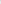 Vl.1.) Tato smlouva je platná a účinná dnem podpisu oběma smluvními stranami.2.) Tato smlouva je vyhotovena ve dvou originálech, přičemž dárce i obdarovaný obdrží po jednom originálu.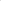 Právní vztahy touto smlouvou výslovně neupravené se řídí příslušnými ustanoveními zákona č. 89/2012 Sb., občanského zákoníku, ve znění pozdějších předpisů.Změny a doplňky této smlouvy mohou být provedeny pouze formou písemných dodatků k této smlouvě podepsaných oběma stranami.Smluvní strany výslovně prohlašují, že si smlouvu přečetly a že byla uzavřena na základě jejich pravé a svobodné vůle, určitě, vážně a srozumitelně, nikoli v tísni za nápadně nevýhodných podmínek, souhlasí s jejím obsahem a na důkaz svéhosouhlasu ji podepisují.V Praze dne 28. června 2023		ředitel školy	(dárce)	(obdarovaný)